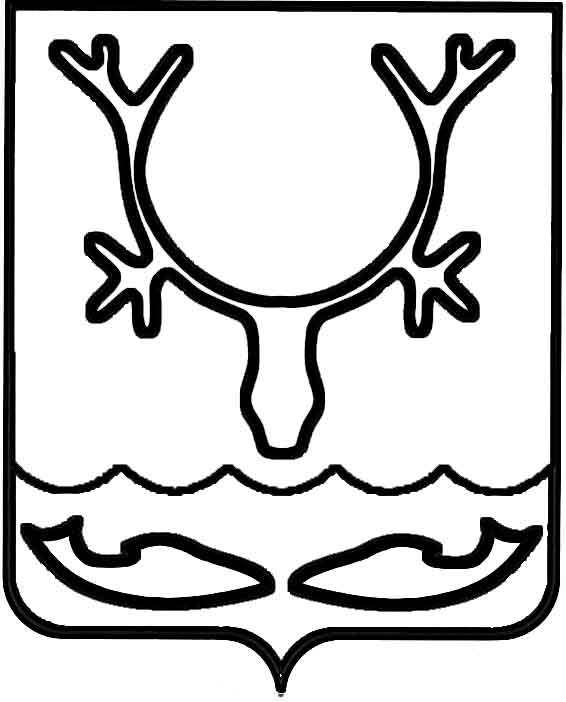 Администрация МО "Городской округ "Город Нарьян-Мар"ПОСТАНОВЛЕНИЕот “____” __________________ № ____________		г. Нарьян-МарО внесении изменений в постановление                Администрации МО "Городской округ "Город Нарьян-Мар" от 05.07.2016 № 771 "Об утверждении перечня автомобильных дорог общего пользования местного значения МО "Городской округ "Город Нарьян-Мар"В связи с вводом в эксплуатацию новых автомобильных дорог Администрация МО "Городской округ "Город Нарьян-Мар" П О С Т А Н О В Л Я Е Т:1.	Внести изменения в приложение к постановлению Администрации МО "Городской округ "Город Нарьян-Мар" от 05.07.2016 № 771 "Об утверждении перечня автомобильных дорог общего пользования местного значения МО "Городской округ "Город Нарьян-Мар":1.1.	Дополнить пунктами следующего содержания:"".1.2.	Пункты 47.1 и 47.2 изложить в следующей редакции:"".2.	Настоящее постановление вступает в силу со дня его подписания и подлежит опубликованию в официальном бюллетене городского округа "Город Нарьян-Мар" "Наш город".1309.201697574.Дорога ул. им. В.В.Сущинского30,71011-111 ОП МГ-07475.Дорога ул. им. И.К.Швецова30,60611-111 ОП МГ-07547.1Дорога ул. Пионерская – участок 140,36547.2Дорога ул. Пионерская – участок 230,615И.о. главы МО "Городской округ "Город Нарьян-Мар" А.Б.Бебенин